Developing Questioning SkillsThe Big Question:What is light intensity and how does it vary with distance from the source?By the end of this session you will be able to understand and solve this problem:The sun radiates 3.7 x 1026 W, the radiation spreads out in all directions. The distance from the sun to the earth is 1.5 x1011m, Calculate the intensity of energy received by the Earth’s upper atmosphere.Starter questionTwo light bulbs are placed in two balloons as follows: 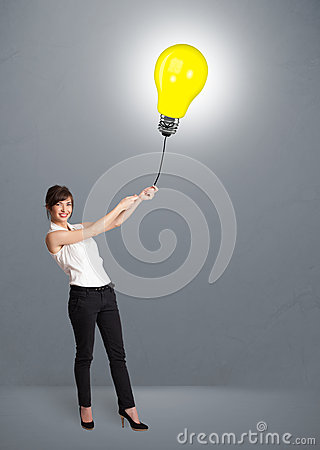 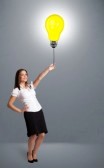 100W light bulb                150W light bulbballoon radius = 0.5m     balloon radius = 0.6m Which balloon will burst first? Why?ProportionalityWe might say that intensity is ………………………..     ……………………..to power.We might say that intensity is …………………………. ……………………..  to power.Possible Relationships for how intensity varies with distance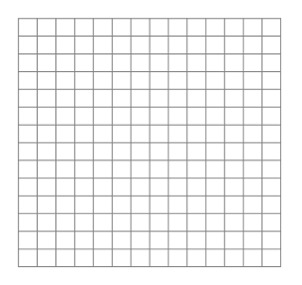 On the two graphs above plot:How are the graphs different?PracticalThe aim of your experiment is to determine Which of these graphs is correct and then to work out the formula for light intensity.What is the formula for light intensity?Which balloon on the starter will burst first?Can you solve the original question now?The sun radiates 3.7 x 1026 W, the radiation spreads out in all directions. The distance from the sun to the earth is 1.5 x1011m, Calculate the intensity of energy received by the Earth’s upper atmosphere.The ExperimentYou are given a light sensor, data logger, ruler, masking tape and light bulb. Plan the experiment to prove which graph is correct!Write down your experimental evidence:………………………………………………………………………………………………………………………………………………………………………………………………………………………………………………………………………………………………………………………………………………………………………………………………………………………………………………………………………………………………………………………………………………………………………………………………………………………………………………………………………………………………………………x valuey=1/x valuesy=1/x2   value0.254160.52411120.50.2540.250.12580.1250.016